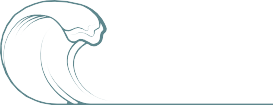 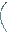 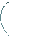 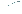 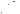 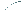 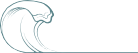 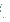 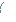 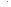 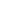 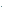 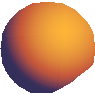 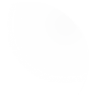 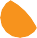 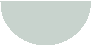 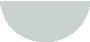 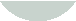 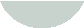 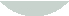 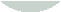 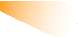 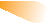 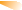 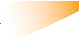 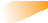 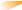 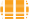 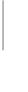 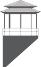 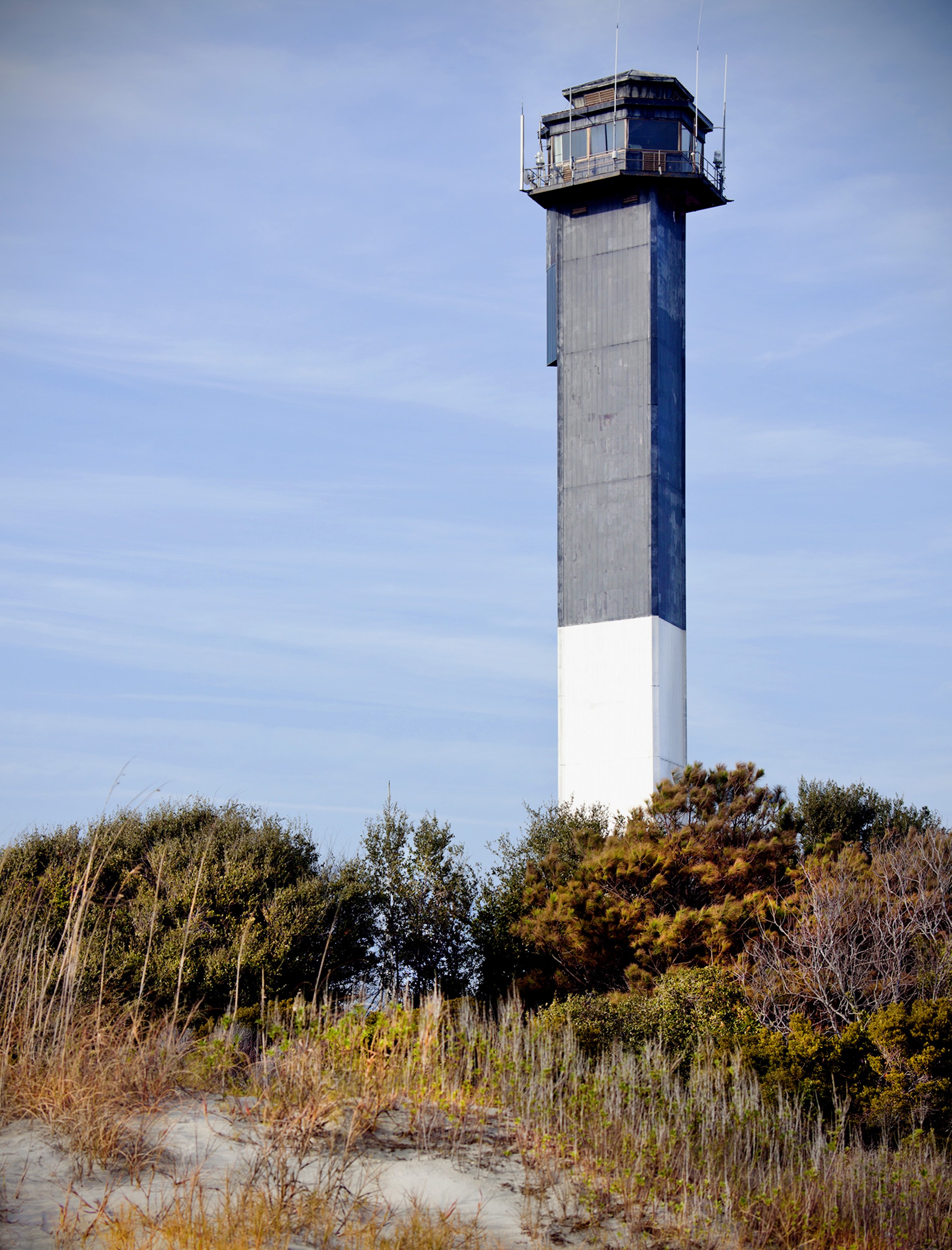 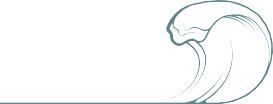 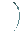 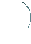 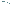 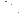 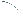 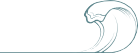 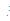 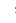 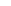 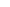 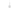 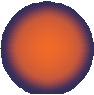 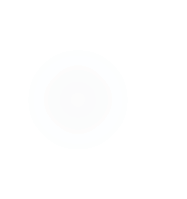 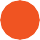 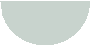 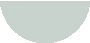 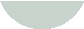 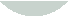 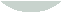 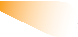 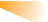 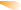 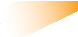 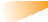 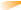 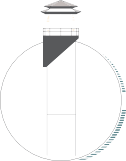 Sullivan’s Island occupies a unique economic  should be considered when making economic policy decisions within the Town.Household income is the  is household the median household income 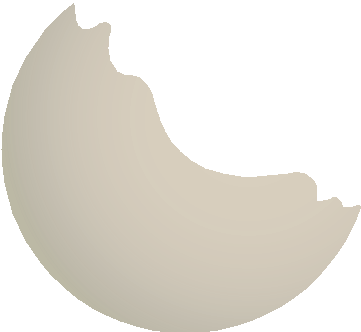 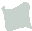 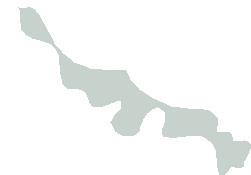 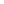 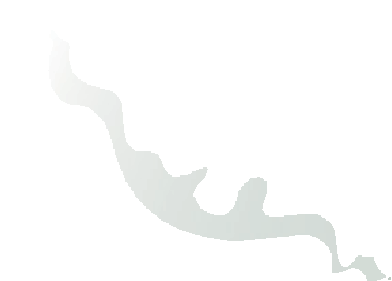 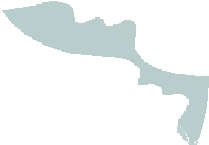 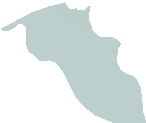 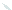 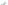 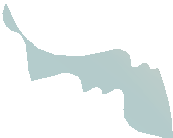 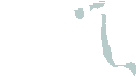 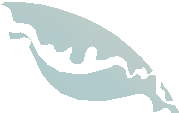 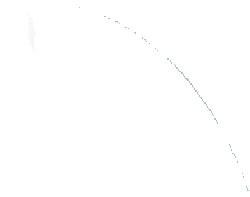 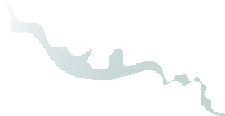 Sullivan’s Island Charleston County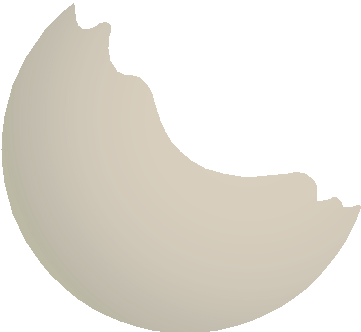 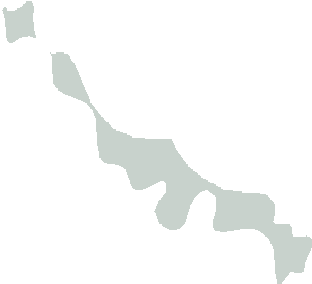 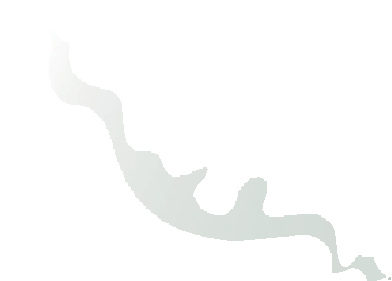 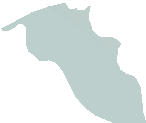 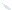 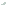 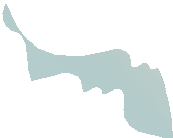 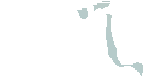 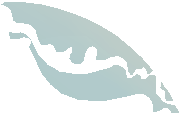 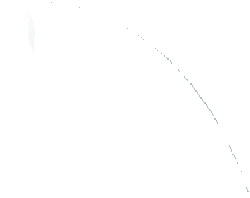 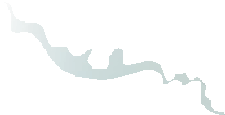 Sullivan’s Island  in The Natural and Historical Environment as an Economic Asset natural environment plays a significant role in Sullivan’s Island economy, drawing people to live and explore the Island.The surrounding ocean and marsh, expansive views, and recreational opportunities attract visitors and residents alike. Economic benefits from these amenities include: increased property values and seasonal support of local businesses. These benefits add to the Town’s wealth in two ways. First, they provide business and property owners opportunities to make personal financial gains and assist in protecting their individual investments. Second, the economic benefits of the beach provide the Town increased income through business licenses and higher property assessments.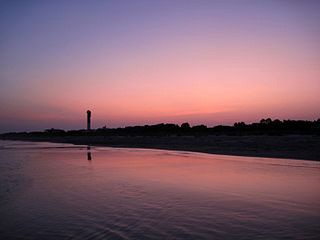 Likewise, the history of Sullivan’s Island draws future residents and visitors to either live or visit the Island. From the storied 17th century military post of Captain Florence O’Sullivan, to the local designation  the Moultrieville, Sullivan’s Island, and Atlanticville, the economic benefits to the community are great. A more detailed historical narrative can be viewed in Chapter 5 -Cultural Resources or a very succinct narrative may be viewed here:Construction22